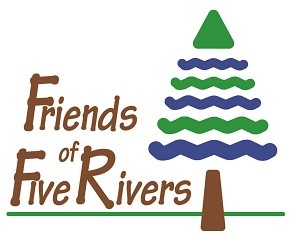 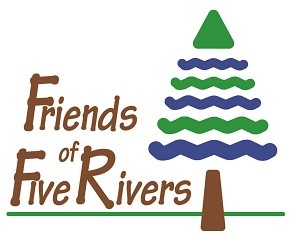 City 	                                                 State                                                Zip Home Phone #   (_____)___________________  Work/cell # (_____)_____________________ E-mail _______________________________________________________________________ Please indicate month and day.   We are offering 2 sessions on both Tuesdays or Wednesdays.  Please choose the month(s), the day you are coming and the time you are coming. Please, no switching.  November		                                                      DecemberTuesdays -  2, 9, 16 rain date 23                                     Tuesdays, 11/30,  12/7,  14 rain date 21	                          9:30 – 10:30                                                                           9:30 – 10:30                         10:30 – 12:00                                                                        10:30 – 12:00                          Wednesdays – 3, 10, 17 rain date 24                              Wednesdays, 1, 8, 15 rain date 22	                           9:30 – 10:30                                                                          9:30 – 10:30                         10:30 – 12:00                                                                         10:30 – 12:00Child’s Name:_______________________ ________________   Age_____ 2nd Child:___________________________________________  Age_____ Fee Information: 	Members:       	 $8.00 registration per family per month.  	 	 	 	 	            $5.00 materials fee per child.   	 	     	Non-Members:       $10.00 registration per family per month.  	 	 	 	 	            $  5.00 materials fee per child.   Registration:   $_________   X    _____________                    =                        $_____________                                                       # of Months Materials:  $ 5.00   X   ______________  X ____________     =                        +_____________                                       # of children              # of Month                                                                                                            Total Due   $_____________   Make Check Payable to:  Friends of Five Rivers.                     Mail to:                                                                                       	  	                                                                        